Lane College Department of Education 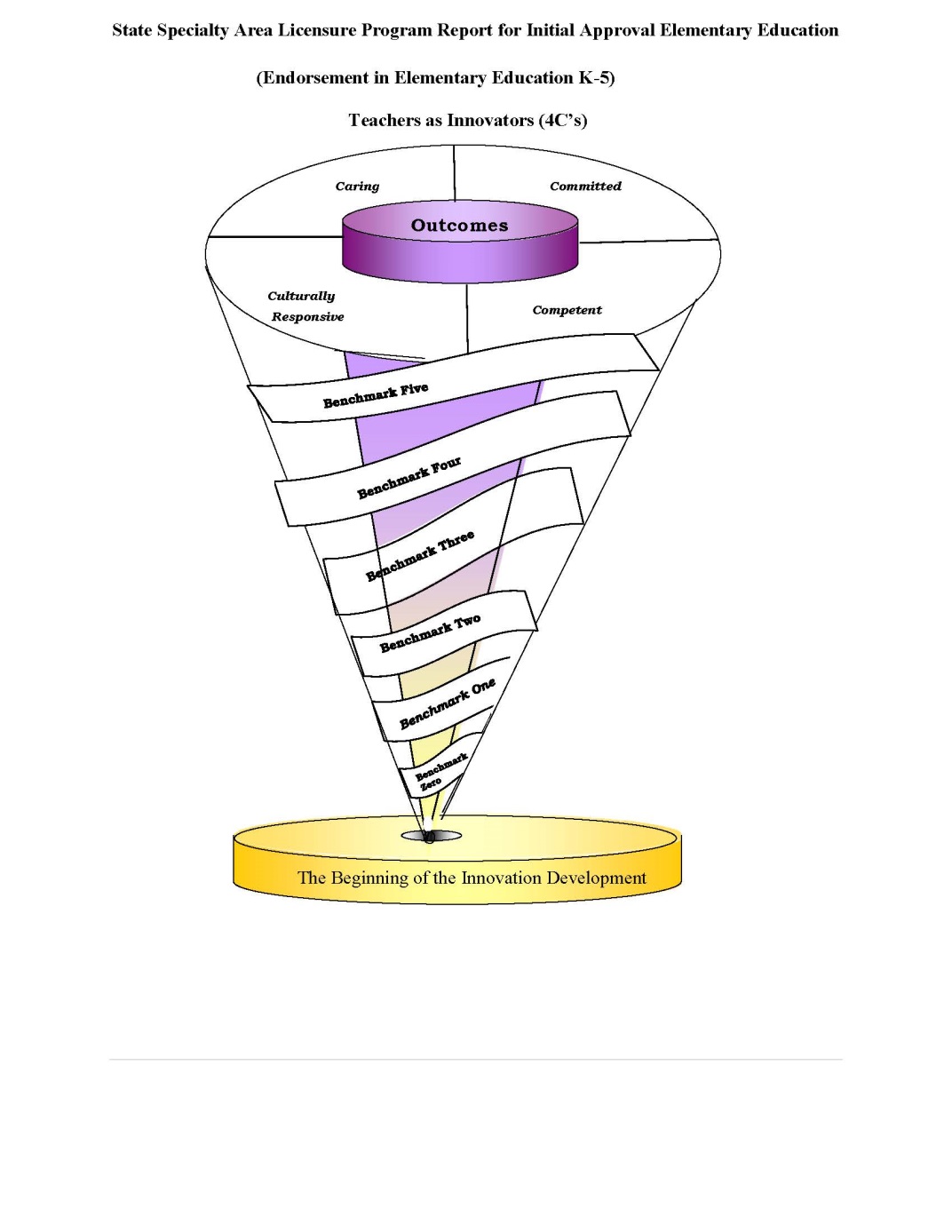 Table of ContentsOverview of Lane College - Department of Education Mission Statement	3The Conceptual Framework and Department of Education Mission Statement	5Department of Education Learning Outcomes: Initial Programs	7Unit Assessment Philosophy and Principles	9Structure of the Unit Assessment System	10Revised Assessment Model	14Department of Education Assessment System Flow Chart	15Evaluation of Unit Assessment System Department of Education	16Unit Assessment System for Educator Preparation Programs	17Department of Education Assessment Systems Initial Programs	18Key Assessments Curriculum and Instruction Initial Programs	19LCAS Data Collected Overview Table	21Unit Operation Annual Evaluation System	23Benchmarks for Initial Programs	24Transition Points: Initial Programs	25Department of Education Model Benchmarks	27Assessment Timeline	28Fairness, Accuracy, Consistency and Elimination of Bias in Assessment System	30Use of Information Technologies in Assessment System	32Alignment Chart (CF, State, National Standards ………………………………………………	33Overview of Lane CollegeHistory and MissionLane College, located in Jackson, Tennessee on approximately 55 acres, is a small, private, co-educational, church-related institution that provides a liberal arts curriculum leading to baccalaureate degrees in the Arts and Sciences. The College admits persons regardless of color, sex, religion or national origin.

The future of Lane is intimately tied to its historic past. The College was founded by individuals who were committed to assuring that newly freed slaves would be able to "read, write, and speak correctly." The vocational goals of the first students to enroll at the College were in the areas of teaching and preaching. It was the view of the founders that neither group would be able to influence the more learned individuals in society unless they had academic, spiritual, cultural, and economic qualifications that were equal to their counterparts.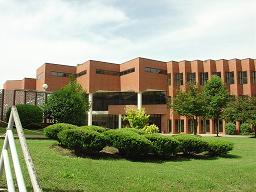 Lane College played a significant role in reducing the rate of illiteracy among blacks in the South in fewer than fifty years. The pool of Lane College graduates has expanded to include alumni who have entered a multitude of professional disciplines. The College is confident in its future because of its exceptional progress — due in large measure to the advocacy and commitment of its faculty and staff, alumni and friends — all of whom have supported an ambitious agenda of high academic standards, robust support services, new capital improvements, strong financial management, and strict administrative accountability.While Lane enjoys the solid advantages accruing from a 133-year tradition of educational progress, the College is more confident in its future than ever before. The faculty and staff, under the leadership of President Logan Hampton, have employed a collaborative approach to establishing a revived culture of student-centered, technology-enhanced teaching and learning. This involves viewing students as clients, life-long learners and future leaders, and viewing faculty as life-long learning facilitators who utilize technology as an integral part of the teaching and learning process. 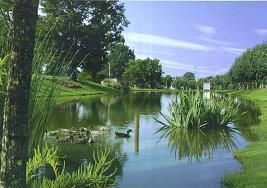 Mission and Vision of the Institution.With strong ties to the Christian Methodist Episcopal Church, the College’s Mission is to develop the “whole student.” Academic excellence is the institution‘s top priority, and it is achieved through a student-centered and nurturing approach to learning supported by excellent teaching, teaching-related research, and service. The College believes that one’s intellectual capability coupled with social and spiritual growth is essential to the development of a well-rounded individual. In keeping with this Mission, the College offers creative and enriching academic programs to prepare students for their chosen careers; and encourages active student engagement to cultivate life-long learning.to prepare students for leadership roles in urban communities worldwide. In support of its mission, the University has recently adopted the following five points of vision to guide its immediate goals.Purpose for the College.  Lane College provides a liberal arts curriculum leading to baccalaureate degrees in the Arts and Sciences. The College accepts persons regardless of race, color, gender, religion, age, or national origin. Founded in 1882 by Bishop Isaac Lane, a former slave, Lane College is proud to be one of the nation’s oldest Historically Black Colleges, and the first four-year institution established by the Christian Methodist Episcopal Church. Consistent with its tradition of providing educational opportunities for those who may not otherwise have the opportunity to attend college, Lane College is committed to preparing students, through its liberal arts curriculum, to assume meaningful positions in their chosen occupations or professions and/or to pursue graduate studies. Consistent with its history and tradition, the College has a particular interest in preparing professional educators.

Lane College guides students through programs of intellectual experiences that enable them to identify and develop their Power of Potential ® to meet the demands of decision-making situations through thoughtful, rational, and creative thinking. Students are exhorted to continuously pursue their potential by becoming lifelong learners. 

Lane College develops the “whole student.” The College fosters academic excellence. The College is also concerned about the student’s spiritual, social, and ethical development. The College believes that spiritual growth is an important part of the development of the individual. Spiritual life at the College is viewed as a quality-filled experience rather than a specific and narrow range of separate activities. Spiritual programs of learning, worshipping, and service have the purpose of illuminating life and making life more meaningful.

Students are encouraged and assisted in developing inner strengths and resources needed to follow through and complete tasks, fulfill responsibilities, and live by a workable system of values. The College seeks to help all students achieve self-discipline.

Lane College offers a balanced liberal education and seeks to continue adding to the variety of its curricular offerings in order to become even more innovative in organization and methodology and continue to develop the mature, educated individuals needed in an ever-changing society.

Lane College is grounded in the belief that improvement is a life-long endeavor. Furthermore, it believes democratic participation in American society in an intellectual manner is designed to improve society and its members’ opportunities. In a world of continuous change, the College offers programs that develop the attitudes and understandings necessary for leadership and effective participation in a democratic society. The College helps its students become open-minded and tolerant while developing sensitivity for, and commitment to, ways of improving the human condition.Conceptual FrameworkDescription of the Conceptual FrameworkA graphic schema was constructed to incorporate the department of education’s Conceptual Framework. The six ribbons in the schema symbolize our benchmarks.  Each benchmark provides information regarding how our teacher candidates matriculate through the program.  The top of the spiral represents the expectations held by faculty that graduates will be caring, committed, competent and culturally responsive urban educators. The faculty uses the acronym 4C’s to refer to the spiral construction model.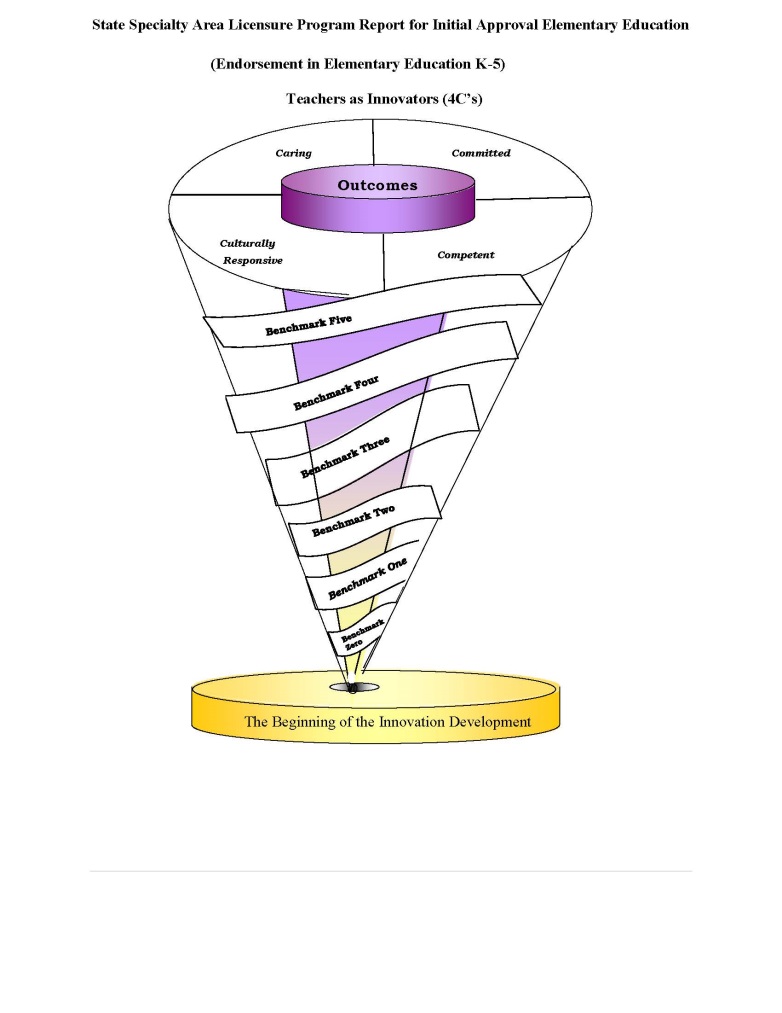 Vision StatementThe Department of Education is committed to the preparation of 21st century teachers who understand the complexities of learning and teaching that encompass inclusion, equity, and social justice. This work is enhanced by a liberal studies foundation that encourages breadth of knowledge, interdisciplinary and international perspectives, engaged inquiry, and intellectual curiosity. We strive to prepare teacher candidates to possess the 4 C’s; Caring, Committed, Culturally Responsive, Competent and who possess the deep knowledge in their field of study and work collaboratively to achieve high quality education for all.The organizing theme of the Department of Education is “teachers as innovators”.  We strive to help our candidates build and construct new methods, ideas and strategies for meeting the challenging and diverse needs of today’s students. Overarching Unit GoalsUnit Operations GoalsMeet state and national standards for the Unit.Ensure the excellence of all licensure programs in the Unit.Respond to the needs of the regional and state-wide teaching community.Unit Program GoalsMeet the state and national standards relevant to the various programs.Meet the Unit Goals for candidates through the various programs.Continue to build strong partnerships with stakeholders.Unit Candidate GoalsCandidates demonstrate knowledge of the depth, breadth, and interdisciplinary connections inherent in the specialty area discipline studied.Candidates are knowledgeable of subject matter in order to create meaningful learning experiences for all learners. Candidates develop skills necessary for self-reflection and uses this reflection to support student learning and development. Candidates demonstrate professional dispositions in varied educational settings with regard to a diversity of students and all members of the school community.Department of Education Learning Outcomes Initial ProgramsExpected OutcomesIn developing the conceptual framework, the Conceptual Framework Committee identified four core outcomes that are significant to the development of a unique kind of professional who is specifically equipped to effectively serve urban populations.  To this end, the DOE prepares caring, committed, competent, and culturally responsive professionals who will work effectively in all school settings, with a focus on the needs of urban communities. To assure that candidates meet these outcomes, the unit has developed a set of 21 proficiencies, which identify the knowledge, skills, and dispositions that candidates must show mastery upon exit from the programs.  The proficiencies have been designed to ensure candidates meet the four unit-developed outcomes within the context of the state and national standards to which they are accountable.Proficiencies are organized into three categories, with proficiencies for committed and culturally responsive educator combined in one category.(K) Knowledge(S) Skill A List of Candidate Proficiencies A competent educator: demonstrates knowledge of the content that is being taught, and is able to assist students in the process of mastering content through the use of research-based practices; (K)demonstrates the capacity to problem solve, and to think critically and reflectively; (K)demonstrates an understanding of human development, and the ability to act on this understanding; (S)demonstrates an understanding of classroom organization, planning, and management and the ability to act on this understanding; (S)demonstrates an understanding of learning as a socially mediated, constructive process, and the ability to act on that understanding; (S)demonstrates an understanding of effective communication and collaboration strategies; (K)demonstrates an understanding of research, assessment and evaluation as ongoing processes involving multiple sources of information and techniques; (K)demonstrates an understanding of the importance of involving families, communities, and colleagues in the education of all children, and the ability to act on this understanding; and  (S)demonstrates knowledge of current technology in educational practice, and the ability to apply it in a classroom or school setting. (S)A committed and culturally responsive educator: acts on the belief that all children can learn and creates instructional opportunities that adapt to learners from diverse cultural backgrounds and with exceptionalities; (K)demonstrates an understanding of the urgency to accommodate the nature and needs of each learner, and is able to act on this understanding; (S)demonstrates a commitment to high moral and ethical values; and  (K)assumes accountability for the outcomes of instruction, and continually validates the effects of his/her choices and actions on others. (S)values and appreciates cultural differences within a classroom or school setting, and is able to apply an understanding of cultural and linguistic diversity to the design and implementation of instruction. (K)A caring educator (dispositions) understands the right of all students to have access to a curriculum that allows them to develop to their full potential, and is able to act as an advocate for students in this respect; maintains confidentiality; demonstrates appropriate behaviors during class settings and in the work environment. The candidate has been alert and responsive, consistently. demonstrates respect for the profession; demonstrates punctuality in arrival to class, practicum, student teaching, field experience meetings, etc. demonstrates the ability to compromise and to respect others’ opinions during group work; participates in professional development activities that were recommended.Unit Assessment Philosophy and Principles“Who dares to teach must never cease to learn.”  This motto is consistent with our primary belief that “quality learning for all students depends on quality learning for all educators.”  Based on this philosophy, the unit’s Conceptual Framework is the curriculum model which enhances the general and content education of our teacher candidates that emphasizes the application of knowledge, skills and dispositions to learning. To guide its work in assessing student learning and also understanding that data drives instruction, the Unit developed a system that uses multiple measures to assess candidate performance based on national, state and program standards and is linked to P-12 student learning.The Lane College Assessment System (LCAS) is based on the belief that assessment is both developmental and continuous.  Candidates must have the opportunity to connect their own practice to the learning of P-12 students and through field experiences, reflect on the congruence between theory and practice.  These learning opportunities must be at the core of our teacher education program and assessment is integral in the process.  As candidates progress through the teacher education program, they engage in multiple assessments that allow faculty and candidates to reflect on their teaching and learning and to use this information for continuous improvement of both candidate performance and program implementation.  As the Unit continues to examine data for evidence of candidate growth and program improvement, it also looks at the effectiveness of the assessment tools and makes revisions as necessary.We continue to reflect on the philosophy and principles of our assessment system.  They remain current through periodic analysis and review of our unit and program assessment tools and procedures.  Below are examples of changes made in assessments based on our reflection and supported by our philosophy and principles of assessment. Structure of the Unit’s Assessment System (LCAS)The assessment system was developed with input from the professional community through joint faculty and committee meetings with input and review from our Teacher Education Council (TEC) (with representatives from the PK-12 community, students, alumni, and faculty), and reflects both the conceptual framework and the candidate proficiencies outlined in professional and state standards. The Department of Education uses this information to evaluate and improve the Unit and its programs. The assessment system includes a comprehensive and integrated set of evaluation measures – closely aligned with our Conceptual Framework - that are used to monitor candidate performance and improve operations and programs. Decisions about candidate performance are based on multiple assessments made at admission, at appropriate benchmarks, and at program completion. These assessments are regularly reviewed to ensure they are accurate predictors of candidate success. Assessment processes and results are reviewed annually, and effective steps are taken to eliminate bias in assessments and to establish fairness, accuracy and consistency in assessment.The knowledge, skills, and dispositions that form the framework for the Candidate Assessment System are derived from the Conceptual Framework and state and professional standards. Based on accepted standards and knowledge from educational research, these competencies were determined in collaboration with the professional community – through full faculty discussions, committee work, input from the Consortium and feedback from administrators and teachers in the broader community. Candidate competence on each outcome is assessed at multiple points, in both a formative and summative manner. In order to ensure that the assessment instruments are fair, accurate, and consistent they are reviewed periodically by the DOE Curriculum Committee; the aggregate results are reviewed annually by the DOE faculty and Teacher Education Council (TEC). The process we have used to seek program reestablishment and national accreditation has pushed us to develop rigorous assessment instruments and a complete assessment system. Thus, data from candidate assessments, candidate review of their programs, feedback from alumni, and feedback from employers are gathered annually and used for assessing changes in the Initial Teaching Licensure Program. The Department of Education at Lane College, through research, has identified key assessments, which demonstrate that candidates have met the 21 proficiencies that describe the outcomes of the Conceptual Framework (CF), and they are prepared to graduate from the Unit’s programs.  LCAS utilizes a multifaceted assessment system linking the performance of Unit candidates to the Unit’s conceptual framework, national and professional standards, appropriate Specific Professional Association (SPA) standards, and PK-12 student learning The assessment system has two functions.  The first function is to monitor the progress of individual candidates through programs, as defined by the requirements at each transition point in a candidate’s program. This function makes it possible to ensure that all candidates meet the requirements that are expected of them before moving to the next stage of their program, and also ensures that all candidates can be efficiently and effectively advised of their progress and standing in their program. A second function of the assessment system is to monitor overall Unit operations regarding effectiveness of programs.  This involves monitoring and creating “feedback loops” for the review of assessment data, employer and graduate survey data, faculty resources, productivity and results of national and state program reviews.  Reports, based on the compilation of data stored in the system, are developed by the Assessment Coordinator with support from the Office of Institutional Effectiveness and the Department of Education/Teacher Certification Office (These data are from the State Board for Educator Certification).  Reports are analyzed by program faculty, members of the Assessment Committee, the Teacher Education Council (TEC), and the Leadership Team. The assessment system has four major categories in which data are compiled as the basis for examining the Unit: teacher candidate performance, faculty performance, Unit productivity, and Unit resources.    The model for the Unit assessment system is described more thoroughly in the LCAS design.  Using the conceptual framework as the operational Unit vision, multiple assessments based on the framework collect data from internal and external sources.  Internal sources include data from candidates’ benchmark assessments, course and field experience/clinical practices assessments, and from faculty input.  External sources include assessments and/or surveys completed by field based instructors in the schools, principals, recent graduates, and external program reviews.These data are systematically compiled, summarized, and analyzed annually by the Assessment Coordinator with support from the CAEP Coordinator and Leadership Team in making improvements, which have a positive impact on candidate performance, program quality, and unit operations. The process provides an empirical basis for informing, evaluating, and continuously improving the unit and the educator preparation programs.   The unit has an assessment system that collects and analyzes data on applicant qualifications, candidate and graduate performance, and unit operations to evaluate and improve the unit and its programs. Identifies benchmarks at the unit and/ or program level.Identifies the major assessments to be used at the stated benchmarks.Identifies a timeline for the development and implementation of the major assessments.Identifies the design for the collection, analysis, summarization, and use of data.Identifies aspects of the system that address unit operations.Identifies how information technology will be used in the maintenance of the assessment system.There are three components to the assessment system: Unit AssessmentProgram AssessmentCandidate AssessmentUnit assessment focuses on the systematic internal collection of information and data derived from candidate, program and unit-wide assessments that are useful in reviewing unit operations and programs.Assessment data and reports that are examined include but are not limited to:Review of aggregated data from the Candidate Assessment SystemReview of program data collected and reported from each program in the Department Department of Education Strategic Plan and Annual Reports which include information such as progress toward goals and program changes based on these analysesInstitutions of Higher Education Performance ReportsDepartment of Education enrollment data, student evaluations, peer observations and faculty annual reports. Program assessment uses three lenses to examine each professional preparation program with data collection, findings analyses and decision-making present within each lens.  Assessments include:Program, standards, curriculum and best practice alignment audits (Annually)Review of aggregated data on candidates, program and unit from both internal and external sources (Annually) Strategic plan alignment and annual reports (Annually)Based on findings, programs create “Action Plans” which include program goals and objectives, recommendations for program revisions, a plan for improving instruction and the redesigning of components as necessary.  Candidate assessment examines the progress of professional education candidates toward the exit outcomes delineated in our Conceptual Framework as well as professional content standards and licensing standards set for each program.  Course-based assessments will occur every semester within every course.  Benchmark assessments will occur as a part of Lane College Assessment Plan and require mastery of benchmarks before moving to the next level.  Feedback will be provided to candidates on and on-going basis, with the goal of reflective practice and continuous progress toward excellent outcomes.  The three components to the assessment system:Unit AssessmentProgram AssessmentCandidate Assessment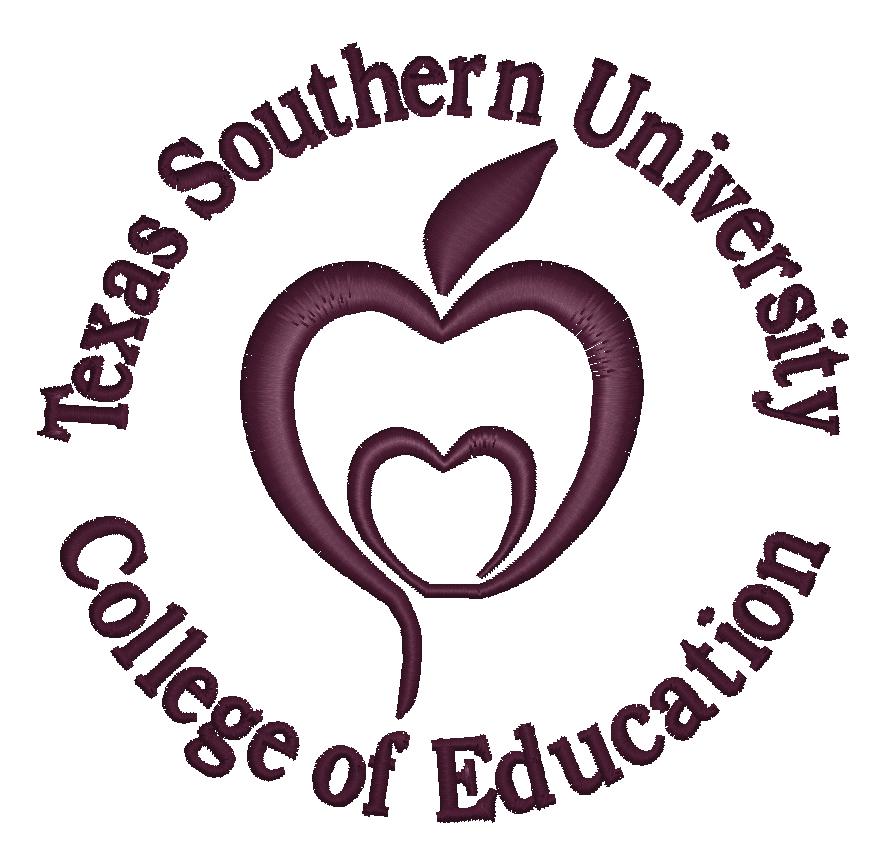 Assessment System Flow ChartData Flow Chart Unit Assessment System Evaluation of Unit Assessment SystemDepartment of Education                                  DEPARTMENT OF EDUCATIONASSESSMENT SYSTEMINITIAL PROGRAMSKey Assessments –C & I InitialLCAS Data Collection Overview TableUnit Operations Annual Evaluation ScheduleBenchmarksBenchmarks for Initial Programs Six benchmarks mark the progression of candidates through the Initial Program in the Department of Education at Lane College. The commonality of these benchmarks allow comparison across programs which facilitates program and department evaluation. In addition, programs within departments across the unit use similar benchmark assessments to facilitate unit evaluation. Multi-dimensional assessment techniques are used to determine the presence of broad-based, substantive behaviors needed by candidates to function successfully in today’s and future classrooms. At benchmark zero, the Unit identifies students at the freshman level in course ORN 110 Freshman Orientation who may be interested in majoring in education. Benchmarks one involves admission to the Teacher Educator Program. To be eligible for admission, candidates must complete an Educator Preparation Program application, submit a degree plan signed by an advisor, and provide evidence of completion of the forty-nine (49) credit hour for general education core requirements. An official transcript from each college and university previously attended is required as well. Also required for admission is a minimum overall grade point average of 3.00.The first benchmark is called Admission. The Admissions Committee of the Teacher Education Council, which is housed in the Teacher Certification Office, makes all final decisions on admission to the EPP. Compilation of data from the program entry benchmarks provides important information for program and unit assessment by providing a snapshot of candidates’ skills, knowledge, and dispositions upon entering the teacher preparation program (See Benchmark Chart).The second benchmark is called Field Experiences. Candidates are required to successfully complete a block of specific courses to advance to the next benchmark. These courses, which provide direct teaching of the 15 proficiencies needed to be successful in urban school environments, are the following:  EDU 230, EDU 232, EDU 334, EDU 333, EDU 337, and EDU 338Included in these courses are a set number of field-based classroom observations that each candidate must perform. To evaluate a candidate’s mastery of the 15 proficiencies, both rubric scoring and cognitive measures in the form of course grades are used. Course grades are determined based on assessments such as reflective journals, lesson plans, unit plans/development portfolio entries, and ability to develop cognitive sample tests. Candidates are required to maintain a Grade Point Average of 3.00 over the duration of these courses. Rubric scoring is designed to inform the faculty and candidates of developmental processes and needs of candidates in regard to acquiring the knowledge, skills, and dispositions required for professional educators. Support is available to all candidates through tutorial services, along with workshops provided by faculty and staff. The third benchmark is the student teaching /Clinical Practice semester. At this stage, candidates are required to demonstrate their mastery of the 21 proficiencies. Candidates at this benchmark are assigned to a school for one semester. At the school candidates are required to engage in a range of activities including actual teaching of lessons, developing lesson plans and observing parent-teacher conferences. Each candidate is evaluated across several assessments listed in the Key Assessment Chart.  Candidate success at this benchmark is determined by three independent evaluators, a School Based Representative, Department of Education Faculty Advisor, and a representative from the Office of Field Based Experiences. The fourth benchmark is graduation. This benchmark includes a complete evaluation of each candidate’s performance in the Education Preparation Program. The Program coordinators and Lead faculty member use the program completion review process to assess each candidate’s success in completing the program and his/her readiness for assuming professional responsibilities. These assessments include satisfactory completion of field experience/clinical practice and related assignments, submitting a professional resume, and a review of current transcript and the development of a professional placement file, portfolio reviews, and assessment of appropriate dispositions. The final benchmark is follow-up assessment collected on each candidate. Follow-up measures include employer surveys along with state required certification test scores. Upon graduating from the Educator Preparation Program candidates must successfully pass the state required content exam in their area to be certified in their teaching field. The passage rates on the state exam, along with employer evaluations, are used as an overall unit evaluation.BenchmarksIV. Benchmarks Transition Points for Initial ProgramDepartment of Education Model BenchmarksThe DOE Model for Assessing Teacher Education ASSESSMENT SYSTEM TIMELINEPrior to beginning of each SemesterPrograms identify courses and assignments from which program and/or unit data will be collectedDuring each fall and spring semesterOngoing collection of programs and unit data according to dates specified During each fall and spring semesterProgress of initial and advanced program candidates is monitored at designated transition pointsWithin one week after the end of each semesterAll field experience assessments  and key assessment data is submitted All program assessment data entered by  data clerk and assessment coordinator Within three weeks after the end of each semesterAll paper assessment data to be scanned, prepared and reports createdAll program data entered and reports createdWithin one month after the end of each semesterAggregated unit data to Dean of College of EducationDisaggregated unit and aggregated program specific data to department chairs/program coordinatorsFebruary 1 for fall, June 15 for spring and September 15 for summerDepartment chairs/program coordinator submits a report to the Dean of the  Department Liberal Students and Education addressing disaggregated unit data and aggregated program specific dataMarch 1 for fall, July 15 for spring and October 1 for summerDean of Department of Education prepares report addressing aggregated unit dataEach March, September & OctoberUnit and program assessment reports presented by the Dean of the Department Liberal Students and Education at monthly Administrative Council meetings and with other college offices.October of each yearDean of Department Liberal Students and Education prepares an annual report on candidate performance for the unit for the past academic year.  Report is shared with faculty at annual COE meeting, with school districts through Network of Partnership Schools or Superintendent’s meetings and with the Field Experience Advisory Council.August of each year	Faculty Retreat- to discuss data and the system ASSESSMENT SYSTEM TIMELINELane CollegeDepartment of Education Ensure Fairness, Accuracy, Consistency, and Avoidance of Bias in the Assessment SystemA validation process designed to systematically improve assessment tools are used in all programs to ensure fairness, accuracy, consistency, and avoidance of biases.  Priority is given to ensuring the credibility of assessment tools used at major candidate transition points.  Programs in the unit ensure fairness by including benchmarks assessment instruments in candidate handbooks.   The Department reviews these assessments with candidates during orientation and within courses to outline program expectations and to ensure candidate understanding of the assessments. The unit ensures that unit and program assessments are linked to the unit’s conceptual framework and aligned with CAEP, state, and program standards.  Also during orientation sessions, candidates are informed of dispositions requirements and dispositional assessment process.  Expectations for professional dispositions are also revisited within courses.Upon review of the current process for insuring the accuracy, consistency, and avoidance of bias in assessment instruments, a determination was made that a more structured process should be established to control the development and use of assessments.  The decision was recently made to require that all assessments used for benchmark assessments be submitted to the Department Assessment Committee and the College Assessment Committee for approval or recommendation for improvement.  The Assessment Committee also provides assistance in determining the reliability and validity of assessments.  This procedure provides more control regarding the development and use of assessments to monitor accuracy, consistency and avoidance of bias across assessments.Cooperating teachers and supervisors are trained every semester to increase consistency and reliability of evaluators.  A high retention rate of supervisors also serves to increase the reliability of the data across time.Rubrics are used in assessing candidates’ competencies throughout unit evaluations and embedded program assignments and are shared with the candidates before the rubrics are used.  Thus, candidates know in advance the method of assessment, what is expected of them, and the level of proficiency associated with each scoring decision.  Rubrics that are used to assess candidates on field competencies are discussed by the director of internships and field experiences at the beginning of each semester with the student teachers, cooperating teachers, and college supervisors.  Rubrics that are used for program specific assessments are discussed with the candidates each semester by the program faculty members. Unit faculty members periodically review the rubrics used for the Teacher Work Sample and for assessment of field experience competencies in small committees and in yearly DOE meetings and CAEP retreats.  Rubrics are revised and clarified where needed.  The revised field experience and TWS rubrics are updated and included in the associated handbooks.Data are triangulated wherever possible to enhance the reliability of findings.  For example, many of the same questions are asked on the “Perception Survey,” “Graduate Follow-Up Surveys,” “Employer Surveys” and focus groups for initial. USE OF INFORMATION TECHNOLOGIESIN ASSESSMENT SYSTEMLCAS   collects and maintains institutional and candidate data, including but not limited to names, demographic information, ethnicity, GPA, transcript data (e.g., major, degree, non-degree seeking, course lists, grades) and test scores.  For advisement and monitoring candidate’s progress at benchmarks, DOE faculty and staff can access student information via the LCAS  System using a system of  passwords for the protection and security of student data.  Faculty can also access or request data through the system developer.  The unit maintains assessment information, handbooks, forms, rubrics and tutorials on several departmental websites.LCAS system will maintain the database to track the placement, assessment and supervision of all initial field experience students, as well as student eligibility requirements for field experiences.  DOE Alignment ChartThe assessment system also includes major assessments in every program. Major Assessments are aligned to the Lane’s Mission, Purpose, and  conceptual framework outcomes. Major assessments are used to help make decisions about candidates at benchmarks, for systematic evaluation, improvement of programs and the unit. Each program listed below has Major Assessments of content, planning, clinical experience, impact on student learning, and dispositions aligned the conceptual framework, state and national standards, and to InTASC.Relationship between CF Outcomes and Institution’s MissionRelationship between CF Outcomes, CAEP Elements, InTASC DateItemRationale2017College Assessment SystemSystematic college wide system for collecting data, analyzing data, submission of data to Division Heads and the Office of Institutional Research.  Documented program changes are housed in the Office of Research and changes are shared each semester. 2017Systematic Benchmarks Unit has developed a conceptual framework and model symbolizes benchmark for the program.  2018Unit and Key AssessmentsThe Unit now has 2 assessments required of every program and 2 key assessments for content, field-based courses and clinical practice. 2018Assessment Data Books Each program will be required to submit Continuous Improve Plans.Assessment coordinator will provide semester data to the each program. PROFESSIONAL COREHours Assessments Assessments EDU 230 Foundations of Education (FE) 33Disposition  Instrument Perception Instrument Community Profile Reflective Journal EDU 231 Technology for Educators33eFolio AssignmentDigital Story Telling Data Collection for Assessment Assignment EDU 232 Elementary Curriculum & Instruction (FE)33Disposition Instrument Perception InstrumentSix Level Unit Plan with Adaptations & ModificationsEDU 330 Classroom Management22Behavior/Intervention PlanClassroom Management PlanEDU 334 Teaching Elementary Science (FE)33Disposition Instrument Perception InstrumentThe Science Circus (collaborative)Science Lesson Plan EDU 333 Teaching Elementary Social Studies (FE) 2 2 Deposition Instrument Perception InstrumentLesson Plans- Teaching a Social Studies Reading Strategy Using Modeling and Guided PracticeConstructing Knowledge Through Social Studies Unit ProjectPublic Issues Exploration Lesson: Plan, Enactment, & AnalysisEDU 337 Teaching Elementary Mathematics (FE)33Disposition Instrument Perception InstrumentLesson PlansLesson Study Group Presentations & Participation AssignmentsIndividual Student Assessment -Performance Based Assessment for the CourseEDU 338 Reading and Writing (FE)33Disposition Instrument Perception InstrumentLesson PlansENHANCED STUDENT TEACHING                                                                         Assessments ENHANCED STUDENT TEACHING                                                                         Assessments ENHANCED STUDENT TEACHING                                                                         Assessments EDU 420 Student Teaching Seminar3Disposition  Instrument Perception InstrumentLesson PlansePortfolioTeacher Work Sample (TWS)Action Research and Presentation  Reflective Journal EDU 430 Enhanced Student Teaching 9Initial  Programs  Analysis of DataCollectionTimeframe MethodAdmission (Admissions Committee Chair)Number of Applicants who applied for the program.ApplyAdmitted Denied  Beginning of each semester Paper ApplicationAnd Online Application Annual Report  PTAXIS I and II ScoresCoordinator The student’s scores on the PRAXIS when entering the programBeginning of each semesterDocumentation in the App.Process LCASProgram CompletionGraduatesDepartment ChairNumber of Students who completed the program for Fall, Spring, Summer I & IIEnd of each semesterPaper Graduation App.   Tennessee Reporting System Key Assessment DataFaculty* Number of students enrolled in the program  by ethnicity* on  Transition ChartEach Semester Paper  (Practice Exam Data) Certification Seminar Course Faculty/Test Prep Coordinator   The total number of students who took the practice exam(pass and fail)Continuously Paper/Scranton DataCertification/ Licensure Exam DataFaculty/ Certification Officer  The total number of students who took the exam(pass and fail)Monthly Electronically (State)EnrollmentDepartment ChairThe total number of students who are enrolled in the programBy Semester ElectronicallyFaculty  EvaluationsDepartment Chair/Division HeadThe analysis of all faculty members by department.StudentPeers (3)Division ChairSelf Evaluation  Annually ElectronicallyClinical PracticeObservationFaculty/ Field Experience and Clinical Practice Coordinator  All students’ observation by Supervisor, Teacher Candidate, and ISD Teacher  for the Fall and Spring SemesterLesson PlansUnit PlansReflective JournalAction ResearchTWSExit Interview By Semester Paper ElectronicallyField ExperiencesFaculty/Field Experience and Clinical Practice Coordinator  All field experiences (internship, practicum) by Area of Study.By SemesterPaper ElectronicallyUnit SurveyFaculty Survey for DOE faculty and students to assess the DOE as a UnitAnnually ElectronicallyDisposition Survey Faculty The analysis of student’s disposition/caring proficiencies in  courses identify on the  Transition Chart By Semester Paper ElectronicallyPerception Instrument  (K,S)Knowledge and Skills Faculty The analysis of the student’s knowledge and skills  in  a selected course by semester  or when course is offered By Semester Paper ElectronicallyFollow-Up SurveyExit Survey Faculty/CAEP Coordinator Candidate’s feedback on program AnnuallyPaper ElectronicallyEmployer Survey Faculty/CAEP CoordinatorEmployer feedback on the performance of our candidates. AnnuallyPaper ElectronicallyUnit Operations Annual Evaluation Schedule Unit Operations Annual Evaluation Schedule Unit Operations Annual Evaluation Schedule Assessment MethodWhen?What?Teacher Education Council Fall- OctoberSpring- April Unit presentation of updates, feedback and additional recommendations; attention to K-12 school needs and developments with school partnerships. Lane College -required full-time faculty and staff performance  appraisal systemFebruary Using College format based upon faculty/staff position types, and position duties. Weekly assessment/leadership  meetingsEvery Thursday (unless announced cancellation)Department Chairs, assessment coordinator, program directors, and director of field and clinical assessment meet to plan, monitor, and examine data associated with the unit’s assessment system, and to manage progress toward meeting other accountability requirements, including State and CAEP.Program continuous improvement plansAfter each semester(Fall, Summer, Spring)Chairs with the Dean and CAEP  meet regularly to update  the program improvement plans  to be uploaded on Department Assessment Data Warehouse and LCAS.BenchmarksDescriptionRequirementsZeroPre-Education CandidateClassified as an Education Major by the College but have not been admitted to the Teacher Educator Preparation Program (generally freshmen and sophomore students)- Teacher candidates will be first identified in course ORN 110- Orientation OneAdmission and enrollment  to Teacher Education ProgramCompletion of forty-nine (49) hour minimum core requirementssubmit an application,have a 3.00 cumulative undergraduate GPA,have completed all 49 hours of the General Core Courses must pass all portions of the PRAXIS Core Academic Skills Test for Educators (CORE) unless the candidate has an Enhanced ACT score of 21 or above or a combined score of 1020 or above on the SAT.  Note: passing the CORE writing exam is a non-negotiable and cannot be appealed, andhave a cleared TBI background check on file in the Office of Teacher Education.Submit a Teacher Education application (Online) Form ASubmit written recommendations (Form B) from two full-time faculty members: either two from the major or one from the major and one from general education Demonstrate proficiency in oral communication through a departmental screening interview  TwoField Experience EDU 230, EDU 232, EDU 334, EDU 333, EDU 337, and EDU 338Achieve a 3.0 GPA in the field experience courses. (Sample Key Assessments)Lesson PlansUnit PlansBehavior/Intervention PlansCommunity ProfilesThreeClinical PracticesEDU 420EDU430Videotape of actual teaching lessonSample of Student AssessmentsReflective journalExamsSchool-based faculty evaluationSummaries of meeting with school-based educators and parentsProfessional résuméFourCompletion of programCurrent TranscriptProfessional placement fileGPA with a minimum of 3.0FiveFollow-up Candidates inform office of job placement Employer survey Foundation Knowledge:General Education Coursework or Baccalaureate Degree Academic Major and Professional Education Concentration Program Content KnowledgeCore Courses Capstone Performance Student Teaching, InternshipBeginning New Professional Roles:Performing as a beginning teacher Continuing Professional DevelopmentAdvanced continuing education, Graduate degrees, new professional roles Enroll at Lane College EEP AdmissionContent KnowledgeField Experiences Core CoursesStudent TeachingProgram Completion, initial license           Professional                         Practice   Assessment Pont  0            Assessment Point 1=  Assessment Point 2    Assessment Point 3Assessment Point 4       Assessment Point 5       Assessment Point 5BEGINNINGAUGUST - OCTOBERMIDPOINTNOVEMBER -JANUARYEND ACADEMIC YEARFEBRUARY - MAYSUMMERJUNE – JULYB1 – All Data SourcesAdmission to the CollegeB3 – All Data SourcesAdmission to Student TeacherB2 – All Data SourcesAdmission to UnitB4 – All Data SourcesCompletion of ProgramB5 – Data Courses Distributed – Follow Up Survey of Unit GraduatesOne Year and Five Year IntervalsDean/Chair  Reviews Data and Takes ActionTeacher Education Committee MeetsUnit Faculty MeetsUnit Admission Committee MeetsData Sharing and Policy DecisionsData Sharing and Policy Recommendations For Unit, Candidate, and ProgramsTakes Action Based on Data ReviewData Sharing and Policy DecisionsData Sharing and Policy Recommendations For Unit, Candidate, and ProgramsTakes Action Based on Data ReviewB5 – Data Courses Distributed – Follow Up Survey of Unit GraduatesOne Year and Five Year IntervalsDean/Chair  Reviews Data and Takes ActionAnalysis of B5 Data(Follow Up of Graduates)Reports Submitted Based on Aggregated Data -Assessment Book Reports to College Reports Submitted Based on Aggregated Data -Assessment Book Reports to College Data Entered Sys 4(Unit Data Base System)Communities of Learners: CF OutcomesLane’s College Mission and Purpose A Competent educator:Demonstrates knowledge of the content that is being taught, and is able to assist students in the process of mastering content through the use of research-based practices;With strong ties to the Christian Methodist Episcopal Church, the College’s Mission is to develop the “whole student.” Academic excellence is the institution‘s top priority, and it is achieved through a student-centered and nurturing approach to learning supported by excellent teaching, teaching-related research, and service. Demonstrates the capacity to problem solve, and to think critically and reflectively;The College believes that one’s intellectual capability coupled with social and spiritual growth is essential to the development of a well-rounded individual.Demonstrates an understanding of human development, and the ability to act on this understanding;“issues and prepare an ethnically diverse student population to become a force for positive change in a global society”  Demonstrates an understanding of classroom organization, planning, and management and the ability to act on this understanding;In keeping with this Mission, the College offers creative and enriching academic programs to prepare students for their chosen careers; and encourages active student engagement to cultivate life-long learning.Demonstrates an understanding of learning as a socially mediated, constructive process, and the ability to act on that understanding;Academic excellence is the institution‘s top priority, and it is achieved through a student-centered and nurturing approach to learning supported by excellent teaching, teaching-related research, and service. Demonstrates an understanding of effective communication and collaboration strategies;With strong ties to the Christian Methodist Episcopal Church, the College’s Mission is to develop the “whole student.” Academic excellence is the institution‘s top priority, and it is achieved through a student-centered and nurturing approach to learning supported by excellent teaching, teaching-related research, and service. Demonstrates an understanding of research, assessment and evaluation as ongoing processes involving multiple sources of information and techniques;Academic excellence is the institution‘s top priority, and it is achieved through a student-centered and nurturing approach to learning supported by excellent teaching, teaching-related research, and service. Demonstrates an understanding of the importance of involving families, communities, and colleagues in the education of all children, and the ability to act on this understanding;  Academic excellence is the institution‘s top priority, and it is achieved through a student-centered and nurturing approach to learning supported by excellent teaching, teaching-related research, and service. Demonstrates knowledge of current technology in educational practice, and the ability to apply it in a classroom or school setting.Lane College offers a balanced liberal education and seeks to continue adding to the variety of its curricular offerings in order to become even more innovative in organization and methodology and continue to develop the mature, educated individuals needed in an ever-changing society.A Committed and Culturally Responsive educator:Acts on the belief that all children can learn and creates instructional opportunities that adapt to learners from diverse cultural backgrounds and with exceptionalities;The College helps its students become open-minded and tolerant while developing sensitivity for, and commitment to, ways of improving the human condition.Demonstrates an understanding of the urgency to accommodate the nature and needs of each learner, and is able to act on this understanding;Lane College is grounded in the belief that improvement is a life-long endeavor. Furthermore, it believes democratic participation in American society in an intellectual manner is designed to improve society and its members’ opportunities. In a world of continuous change, the College offers programs that develop the attitudes and understandings necessary for leadership and effective participation in a democratic society. Demonstrates a commitment to high moral and ethical values; andLane College is grounded in the belief that improvement is a life-long endeavor. Furthermore, it believes democratic participation in American society in an intellectual manner is designed to improve society and its members’ opportunities.Assumes accountability for the outcomes of instruction, and continually validates the effects of his/her choices and actions on others.Lane College develops the “whole student.” The College fosters academic excellence. The College is also concerned about the student’s spiritual, social, and ethical development. The College believes that spiritual growth is an important part of the development of the individual. Spiritual life at the College is viewed as a quality-filled experience rather than a specific and narrow range of separate activities. Spiritual programs of learning, worshipping, and service have the purpose of illuminating life and making life more meaningful.Values and appreciates cultural differences within a classroom or school setting, and is able to apply an understanding of cultural and linguistic diversity to the design and implementation of instruction.Lane College develops the “whole student.” The College fosters academic excellence. The College is also concerned about the student’s spiritual, social, and ethical development. The College believes that spiritual growth is an important part of the development of the individual. Spiritual life at the College is viewed as a quality-filled experience rather than a specific and narrow range of separate activities. Spiritual programs of learning, worshipping, and service have the purpose of illuminating life and making life more meaningful.CF OutcomesLink to CAEP ElementsK-KnowledgeS-SkillsD-DispositionInTASCA Competent educator:Demonstrates knowledge of the content that is being taught, and is able to assist students in the process of mastering content through the use of research-based practices;K2. Teachers know the subjects they teach and how to teach those subjects to students.Demonstrates the capacity to problem solve, and to think critically and reflectively;K1. Teachers are committed to students and their learning.; 2. Teachers know the subjects they teach and how to teach those subjects to students.Demonstrates an understanding of human development, and the ability to act on this understanding;S1. Teachers are committed to students and their learning.; 2. Teachers know the subjects they teach and how to teach those subjects to students.Demonstrates an understanding of classroom organization, planning, and management and the ability to act on this understanding;S1. Teachers are committed to students and their learning.Demonstrates an understanding of learning as a socially mediated, constructive process, and the ability to act on that understanding;S1. Teachers are committed to students and their learning.;3. Teachers are responsible for managing and monitoring student learning. 4. Teachers think systematically about their practice and learn from experience.Demonstrates an understanding of effective communication and collaboration strategies;K4. Teachers think systematically about their practice and learn from experience. 5. Teachers are members of learning communities.Demonstrates an understanding of research, assessment and evaluation as ongoing processes involving multiple sources of information and techniques;K5. Teachers are members of learning communities.Demonstrates an understanding of the importance of involving families, communities, and colleagues in the education of all children, and the ability to act on this understanding;  andS1. Teachers are committed to students and their learning.;3. Teachers are responsible for managing and monitoring student learning.Demonstrates knowledge of current technology in educational practice, and the ability to apply it in a classroom or school setting.S1. Teachers are committed to students and their learning.; 2. Teachers know the subjects they teach and how to teach those subjects to students. 3. Teachers are responsible for managing and monitoring student learning.A Committed and Culturally Responsive educator:acts on the belief that all children can learn and creates instructional opportunities that adapt to learners from diverse cultural backgrounds and with exceptionalities;K5. Teachers are members of learning communities. 3. Teachers are responsible for managing and monitoring student learning.Demonstrates an understanding of the urgency to accommodate the nature and needs of each learner, and is able to act on this understanding;S1. Teachers are committed to students and their learning; 2. Teachers know the subjects they teach and how to teach those subjects to students.Demonstrates a commitment to high moral and ethical values; andK1. Teachers are committed to students and their learning.Assumes accountability for the outcomes of instruction, and continually validates the effects of his/her choices and actions on others.S1. Teachers are committed to students and their learning.Values and appreciates cultural differences within a classroom or school setting, and is able to apply an understanding of cultural and linguistic diversity to the design and implementation of instruction.K5. Teachers are members of learning communities.DispositionsUnderstands the rights of all students and acts on the belief that all children can learnD1. Teachers are committed to students and their learning.; 2. Teachers know the subjects they teach and how to teach those subjects to students. 4. Teachers think systematically about their practice and learn from experience; 5. Teachers are members of learning communities.Demonstrates by appropriate behaviors during class settings and in work environmentD1. Teachers are committed to students and their learning.; 2. Teachers know the subjects they teach and how to teach those subjects to students. 3. Teachers are responsible for managing and monitoring student learning.Demonstrates a respect for the profession D5. Teachers are members of learning communities. 4. Teachers think systematically about their practice and learn from experienceDemonstrates punctuality with regard to arrival to class, practicum, student teaching, field experience, meetingsD1. Teachers are committed to students and their learning.; 2. Teachers know the subjects they teach and how to teach those subjects to students. 3. Teachers are responsible for managing and monitoring student learning.Maintains confidentially D1. Teachers are committed to students and their learningDemonstrates the ability to compromise and to respect others’ opinions during work groupD1. Teachers are committed to students and their learning.;3. Teachers are responsible for managing and monitoring student learning.Participates in professional development activities that were recommendD5. Teachers are members of learning communities.